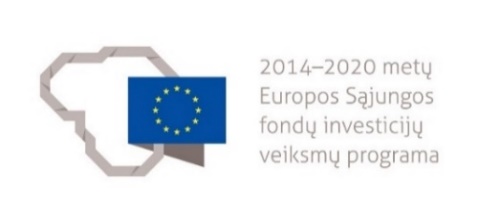 NEFORMALIOJO PROFESINIO MOKYMO PROGRAMA1. PROGRAMOS APIBŪDINIMAS1.1. Programos pavadinimas lietuvių kalba1.2. Programos valstybinis kodas (suteikiamas įregistravus programą)1.3. Švietimo sritis1.4. Švietimo posritis / posričiai1.5. Programos apimtis mokymosi kreditais1.6. Programos apimtis akademinėmis valandomis kontaktiniam darbui, jų pasiskirstymas teoriniam ir praktiniam mokymui1.7. Minimalūs reikalavimai, norint mokytis pagal programą (jeigu nustatyta)1.8. Programoje įgyjamos ar tobulinamos kompetencijos1.9. Papildomi reikalavimai mokymą pagal programą užsakančios ir (ar) mokymą finansuojančios institucijos2. PROGRAMOS TURINYS3. MODULIŲ APRAŠAIModulio pavadinimas – „Darbo vietos paruošimas“Modulio pavadinimas – „Bemielės tešlos konditerijos gaminių gamyba“__________________________Programa parengta įgyvendinant Projektą „Suaugusiųjų švietimo sistemos plėtra suteikiant besimokantiems asmenims bendrąsias ir pagrindines kompetencijas“Nr. 09.4.2-ESFA-V-715-01-0002Konditerijos gaminių iš bemielės tešlos gaminimo neformaliojo profesinio mokymo programaN43101306Paslaugos asmenimsViešbučių ir maitinimo paslaugos20360 akademinių valandų kontaktiniam darbui, iš kurių 100 akademinių valandų skiriama teoriniam mokymui, 260 akademinių valandų – praktiniam mokymui.Vidurinis išsilavinimasKompetencijos pavadinimasKvalifikacijos pavadinimas, lygis pagal Lietuvos kvalifikacijų sandarą, jos valstybinis kodasProfesinio standarto pavadinimas, jo valstybinis kodasParuošti ir sutvarkyti darbo vietą.Konditeris, LTKS IIIApgyvendinimo ir maitinimo paslaugų sektoriaus profesinis standartas,  PSI01Prižiūrėti konditerijos gaminių gamybos įrenginius ir reikmenis.Konditeris, LTKS IIIApgyvendinimo ir maitinimo paslaugų sektoriaus profesinis standartas,  PSI01Maišyti ir minkyti bemielę tešlą.Konditeris, LTKS IVApgyvendinimo ir maitinimo paslaugų sektoriaus profesinis standartas,  PSI01Gaminti bemielės tešlos gaminius.Konditeris, LTKS IVApgyvendinimo ir maitinimo paslaugų sektoriaus profesinis standartas,  PSI01Jei asmens mokymas yra finansuojamas iš Užimtumo tarnybos lėšų, asmeniui, baigusiam programą yra būtinas įgytų kompetencijų vertinimas.Modulio pavadinimas (valstybinis kodas)Modulio LTKS lygisKompetencija(-os)Kompetencijos(-jų) pasiekimą nurodantys mokymosi rezultataiModulio apimtis mokymosi kreditaisAkademinės valandos kontaktiniam darbuiAkademinės valandos kontaktiniam darbuiAkademinės valandos kontaktiniam darbuiModulio pavadinimas (valstybinis kodas)Modulio LTKS lygisKompetencija(-os)Kompetencijos(-jų) pasiekimą nurodantys mokymosi rezultataiModulio apimtis mokymosi kreditaisTeoriniam mokymuiPraktiniam mokymuiIš visoDarbo vietos paruošimasIIIParuošti ir sutvarkyti darbo vietą.Išmanyti konditerijos gaminių gamybos patalpas.Išmanyti sanitarijos ir higienos, darbuotojų saugos ir sveikatos reikalavimus.Išmanyti produkcijos išdėstymo tvarką, laikymo sąlygas, rūšiavimo ir tvarkymo principus.Tvarkyti konditerijos gaminių gamybos patalpas pagal geros higienos praktikos taisykles.5256590Darbo vietos paruošimasIIIPrižiūrėti konditerijos gaminių gamybos įrenginius ir reikmenis.Išmanyti konditerijos gaminių gamybos įrenginių ir reikmenų paskirtį.Eksploatuoti konditerijos gaminių gamybos įrenginius ir reikmenis pagal reikalavimus.5256590Bemielės tešlos konditerijos gaminių gamybaIVMaišyti ir minkyti bemielę tešlą.Išmanyti bemielės tešlos rūšis ir ruošimo būdus.Išmanyti bemielės tešlos kokybei keliamus reikalavimus.Išmanyti bemielės tešlos žaliavas.Nustatyti bemielės tešlos žaliavų kokybę.Paruošti bemielės tešlos žaliavas naudojimui.Užmaišyti bemielę tešlą, naudojant bemielės tešlos maišymo ir minkymo įrenginius ir inventorių.1575195270Bemielės tešlos konditerijos gaminių gamybaIVGaminti bemielės tešlos gaminius.Išmanyti bemielės tešlos gaminių gamybą, naudojant tradicines ir šiuolaikines technologijas.Išmanyti bemielės tešlos gaminių asortimentą.Išmanyti bemielės tešlos gaminių kokybės reikalavimus, laikymo sąlygas ir realizavimo terminus.Formuoti bemielės tešlos pusgaminius.Gaminti trapios, biskvitinės, riebaus biskvito, sluoksniuotos, kapotos, plikytos, meduolinės, baltyminės, baltyminės riešutinės, migdolinės, vaflinės, lakštinės ir kt. tešlos gaminius.Nustatyti bemielės tešlos gaminių kokybę.1575195270Valstybinis kodasModulio LTKS lygisIIIIIIApimtis mokymosi kreditais55Asmens pasirengimo mokytis modulyje reikalavimai (jei taikoma)NetaikomaNetaikomaKompetencijosMokymosi rezultataiRekomenduojamas turinys mokymosi rezultatams pasiekti1. Paruošti ir sutvarkyti darbo vietą.1.1. Išmanyti konditerijos gaminių gamybos patalpas.Tema.  Konditerijos gaminių iš bemielės tešlos gamybos patalpos ir reikalavimai jomsKonditerijos gaminių iš bemielės tešlos gamybos patalpų išplanavimasDarbo vietų išdėstymas1. Paruošti ir sutvarkyti darbo vietą.1.2. Išmanyti sanitarijos ir higienos, darbuotojų saugos ir sveikatos reikalavimus.Tema.  Sanitarijos ir higienos reikalavimai konditerijos gaminių iš bemielės tešlos gamintojo darbo vietaiSanitarijos ir higienos reikalavimai konditerijos gaminių iš bemielės tešlos gamintojo darbo vietaiTema. Priešgaisrinės, darbuotojų saugos ir sveikatos reikalavimai (instruktažai) dirbant konditerijos gaminių iš bemielės tešlos gamintojo darbo vietoseElektrosaugos, priešgaisrinės darbuotojų saugos ir sveikatos reikalavimai konditerijos gaminių iš bemielės tešlos gamintojui1. Paruošti ir sutvarkyti darbo vietą.1.3. Išmanyti produkcijos išdėstymo tvarką, laikymo sąlygas, rūšiavimo ir tvarkymo principus.Tema.  Produkcijos išdėstymas, laikymas, rūšiavimas ir tvarkymasProdukcijos išdėstymo tvarkaProdukcijos laikymo sąlygosProdukcijos rūšiavimo ir tvarkymo reikalavimai1. Paruošti ir sutvarkyti darbo vietą.1.4. Tvarkyti konditerijos gaminių gamybos patalpas pagal geros higienos praktikos taisykles.Tema.  Konditerijos gaminių gamybos patalpų tvarkymas pagal geros higienos praktikos taisyklesKonditerijos gaminių gamybos patalpų tvarkymas pagal geros higienos praktikos taisykles.Atliekų rūšiavimasTema. Švaros priemonių naudojimasŠvaros priemonių panaudojimas, tvarkant konditerijos gaminių gamybos patalpas, vadovaujantis instrukcijomis2. Prižiūrėti konditerijos gaminių gamybos įrenginius ir reikmenis.2.1. Išmanyti konditerijos gaminių gamybos įrenginių ir reikmenų paskirtį.Tema. Konditerijos gaminių iš bemielės tešlos gamybos įrenginių ir reikmenų paskirtisKonditerijos gaminių gamybos įrenginiai, jų paskirtisKonditerijos reikmenų paskirtis, rūšiavimas ir tvarkymas2. Prižiūrėti konditerijos gaminių gamybos įrenginius ir reikmenis.2.2. Eksploatuoti konditerijos gaminių gamybos įrenginius ir reikmenis pagal reikalavimus.Tema. Konditerijos gaminių iš bemielės tešlos gamybos įrenginių eksploatavimo reikalavimaiSaugaus konditerijos gamybos įrenginių ir įrankių eksploatavimo reikalavimaiMokymosi pasiekimų vertinimo kriterijai Darbo vieta paruošta ir sutvarkyta laikantis geros higienos praktikos taisyklių, darbuotojų saugos ir sveikatos reikalavimų; išsamiai paaiškinta produkcijos išdėstymo tvarka, laikymo sąlygos, rūšiavimo ir tvarkymo principai; išsamiai paaiškinta konditerijos gaminių gamybos įrenginių ir reikmenų paskirtis ir eksploatavimo reikalavimai; tinkamai paruošta darbo vieta, parinkti ir paruošti įrenginiai ir inventorius.Darbo vieta paruošta ir sutvarkyta laikantis geros higienos praktikos taisyklių, darbuotojų saugos ir sveikatos reikalavimų; išsamiai paaiškinta produkcijos išdėstymo tvarka, laikymo sąlygos, rūšiavimo ir tvarkymo principai; išsamiai paaiškinta konditerijos gaminių gamybos įrenginių ir reikmenų paskirtis ir eksploatavimo reikalavimai; tinkamai paruošta darbo vieta, parinkti ir paruošti įrenginiai ir inventorius.Reikalavimai mokymui skirtiems metodiniams ir materialiesiems ištekliamsMokymo(si) medžiaga:Vadovėliai ir kita metodinė medžiagaGeros higienos praktikos taisyklėsTeisės aktai, reglamentuojantys darbuotojų saugos ir sveikatos reikalavimusKonditerijos gaminių gamybos įrenginių eksploatavimo reikalavimai, naudojimo instrukcijosŠvaros priemonių naudojimo instrukcijosMokymo(si) priemonės:Techninės priemonės mokymo(si) medžiagai iliustruoti, vizualizuoti, pristatyti Plovimo ir dezinfekavimo medžiagos bei priemonės maisto saugai ir higienai palaikytiMokymo(si) medžiaga:Vadovėliai ir kita metodinė medžiagaGeros higienos praktikos taisyklėsTeisės aktai, reglamentuojantys darbuotojų saugos ir sveikatos reikalavimusKonditerijos gaminių gamybos įrenginių eksploatavimo reikalavimai, naudojimo instrukcijosŠvaros priemonių naudojimo instrukcijosMokymo(si) priemonės:Techninės priemonės mokymo(si) medžiagai iliustruoti, vizualizuoti, pristatyti Plovimo ir dezinfekavimo medžiagos bei priemonės maisto saugai ir higienai palaikytiReikalavimai teorinio ir praktinio mokymo vietaiKlasė ar kita mokymui(si) pritaikyta patalpa su techninėmis priemonėmis (kompiuteriu, vaizdo projektoriumi) mokymo(si) medžiagai pateikti.Praktinio mokymo klasė (patalpa), aprūpinta darbo stalais; technologine įranga (šaldytuvais, šaldikliais, giluminio atšaldymo įrengimu, šokolado temperavimo įrengimu, virykle, konvekcine krosnimis kepimo skardomis ir formomis, maisto produktų smulkintuvu, tešlos maišymo ir plakimo mašinomis, tešlos kočiojimo mašina); svėrimo prietaisais; konditerijos įrankiais ir smulkiu inventoriumi; darbo drabužiais; plovimo ir dezinfekavimo medžiagomis bei priemonėmis maisto saugai ir higienai palaikyti.Klasė ar kita mokymui(si) pritaikyta patalpa su techninėmis priemonėmis (kompiuteriu, vaizdo projektoriumi) mokymo(si) medžiagai pateikti.Praktinio mokymo klasė (patalpa), aprūpinta darbo stalais; technologine įranga (šaldytuvais, šaldikliais, giluminio atšaldymo įrengimu, šokolado temperavimo įrengimu, virykle, konvekcine krosnimis kepimo skardomis ir formomis, maisto produktų smulkintuvu, tešlos maišymo ir plakimo mašinomis, tešlos kočiojimo mašina); svėrimo prietaisais; konditerijos įrankiais ir smulkiu inventoriumi; darbo drabužiais; plovimo ir dezinfekavimo medžiagomis bei priemonėmis maisto saugai ir higienai palaikyti.Kvalifikaciniai ir kompetencijų reikalavimai mokytojams (dėstytojams)Modulį gali vesti mokytojas, turintis:1) Lietuvos Respublikos švietimo įstatyme ir Reikalavimų mokytojų kvalifikacijai apraše, patvirtintame Lietuvos Respublikos švietimo ir mokslo ministro 2014 m. rugpjūčio 29 d. įsakymu Nr. V-774 „Dėl Reikalavimų mokytojų kvalifikacijai aprašo patvirtinimo“, nustatytą išsilavinimą ir kvalifikaciją;2) turintis konditerio ar lygiavertę kvalifikaciją (išsilavinimą) arba ne mažesnę kaip 3 metų konditerio profesinės veiklos patirtį.Modulį gali vesti mokytojas, turintis:1) Lietuvos Respublikos švietimo įstatyme ir Reikalavimų mokytojų kvalifikacijai apraše, patvirtintame Lietuvos Respublikos švietimo ir mokslo ministro 2014 m. rugpjūčio 29 d. įsakymu Nr. V-774 „Dėl Reikalavimų mokytojų kvalifikacijai aprašo patvirtinimo“, nustatytą išsilavinimą ir kvalifikaciją;2) turintis konditerio ar lygiavertę kvalifikaciją (išsilavinimą) arba ne mažesnę kaip 3 metų konditerio profesinės veiklos patirtį.Valstybinis kodasModulio LTKS lygisIVIVApimtis mokymosi kreditais1515Asmens pasirengimo mokytis modulyje reikalavimai (jei taikoma)Baigtas šis modulis: „Darbo vietos paruošimas“Baigtas šis modulis: „Darbo vietos paruošimas“KompetencijosMokymosi rezultataiRekomenduojamas turinys mokymosi rezultatams pasiekti1. Maišyti ir minkyti bemielę tešlą1.1. Išmanyti bemielės tešlos rūšis ir ruošimo būdus.Tema. Bemielės tešlos rūšys ir ruošimo būdaiBemielės tešlos rūšys ir gaminių asortimentas1. Maišyti ir minkyti bemielę tešlą1.1. Išmanyti bemielės tešlos rūšis ir ruošimo būdus.Tema. Bemielės tešlos paruošimo būdaiBiskvitinės tešlos paruošimo būdaiRiebaus biskvito tešlos paruošimo būdaiTrapios tešlos paruošimo būdaiMeduolinės tešlos paruošimo būdaiBaltyminės tešlos paruošimo būdaiBaltyminės riešutinės tešlos paruošimo būdaiMigdolinės tešlos paruošimo būdaiPlikytos tešlos paruošimo būdaiSluoksniuotos tešlos paruošimo būdaiKapotos tešlos paruošimo būdaiVaflinės tešlos paruošimo būdaiLakštinės tešlos paruošimo būdai1. Maišyti ir minkyti bemielę tešlą1.1. Išmanyti bemielės tešlos rūšis ir ruošimo būdus.Tema. Technologinės schemosTešlos ruošimas naudojantis technologinėmis schemomis1. Maišyti ir minkyti bemielę tešlą1.2. Išmanyti bemielės tešlos kokybei keliamus reikalavimus.Tema. Tešlos kokybės įvertinimasTešlos ydų apibūdinimasTešlos kokybės nustatymo būdai ir jų apibūdinimas1. Maišyti ir minkyti bemielę tešlą1.3. Išmanyti bemielės tešlos žaliavas.Tema. Žaliavų charakteristikosŽaliavų apibūdinimas ir jų parinkimasTema. Receptūros ir technologijos kortelėsReceptūros ir technologijos kortelėsReikiamo žaliavų kiekio tešlos užmaišymui paskaičiavimas1. Maišyti ir minkyti bemielę tešlą1.4. Nustatyti bemielės tešlos žaliavų kokybęTema. Žaliavų kokybėBemielės tešlos žaliavų kokybės įvertinimas jusliniu būdu1. Maišyti ir minkyti bemielę tešlą1.5. Paruošti bemielės tešlos žaliavas naudojimuiTema. Žaliavų parinkimas ir paruošimas naudojimuiŽaliavų parinkimas ir paruošimas tešlų užmaišymui1. Maišyti ir minkyti bemielę tešlą1.6. Užmaišyti bemielę tešlą, naudojant bemielės tešlos maišymo ir minkymo įrenginius ir inventoriųTema. Biskvitinė tešlaTinkamų įrenginių bei inventoriaus parinkimas ir biskvitinės tešlos užmaišymas naudojantis technologijos kortelėmisTema. Riebaus biskvito tešlaTinkamų įrenginių bei inventoriaus parinkimas ir riebaus biskvito tešlos užmaišymas naudojantis technologijos kortelėmisTema. Trapi tešlaTinkamų įrenginių bei inventoriaus parinkimas ir trapios tešlos užmaišymas naudojantis technologijos kortelėmisTema. Meduolinė tešlaTinkamų įrenginių bei inventoriaus parinkimas ir meduolinės tešlos užmaišymas naudojantis technologijos kortelėmisTema. Sluoksniuota tešlaTinkamų įrenginių bei inventoriaus parinkimas ir sluoksniuotos tešlos užmaišymas naudojantis technologijos kortelėmisTema. Kapota tešlaTinkamų įrenginių bei inventoriaus parinkimas ir kapotos tešlos užmaišymas naudojantis technologijos kortelėmisTema. Plikyta tešlaTinkamų įrenginių bei inventoriaus parinkimas ir plikytos tešlos užmaišymas naudojantis technologijos kortelėmisTema. Baltyminė, baltyminė riešutinė, migdolinė tešlaTinkamų įrenginių bei inventoriaus parinkimas ir baltyminės, baltyminės riešutinės, migdolinės tešlos užmaišymas naudojantis technologijos kortelėmisTema. Vaflinė tešlaTinkamų įrenginių bei inventoriaus parinkimas ir vaflinės tešlos užmaišymas naudojantis technologijos kortelėmisTema. Lakštinė tešlaTinkamų įrenginių bei inventoriaus parinkimas ir lakštinės tešlos užmaišymas naudojantis technologijos kortelėmisTema. Tešlos kokybės įvertinimasTešlos kokybės nustatymas jusliniu būdu2. Gaminti bemielės tešlos gaminius. 2.1. Išmanyti bemielės tešlos gaminių gamybą, naudojant tradicines ir šiuolaikines technologijas.Tema. Bemielės tešlos gaminių gamyba naudojant tradicines technologijasBemielės tešlos gaminių gamybos būdai ir ypatumai naudojant tradicines technologijas.Tema. Bemielės tešlos gaminių gamyba naudojant šiuolaikines technologijasBemielės tešlos gaminių gamybos ypatumai naudojant šiuolaikines technologijas2. Gaminti bemielės tešlos gaminius.2.2. Išmanyti bemielės tešlos gaminių asortimentą.Tema. Bemielės tešlos gaminių asortimentasBemielės tešlos gaminių asortimentas ir rūšys2. Gaminti bemielės tešlos gaminius.2.3. Išmanyti bemielės tešlos gaminių kokybės reikalavimus, laikymo sąlygas ir realizavimo terminus.Tema. Kokybės reikalavimaiBemielės tešlos gaminių kokybės reikalavimaiTema. Gaminių realizavimasGaminių laikymo sąlygosGaminių realizavimo terminai2. Gaminti bemielės tešlos gaminius.2.4. Formuoti bemielės tešlos pusgaminius.Tema. Tešlos pusgaminių formavimasTešlos pusgaminių formavimo įrenginių ir inventoriaus parinkimasTešlos pusgaminių formavimasTema. Suformuotų tešlos pusgaminių apipavidalinimasPusgaminių prieš kepimą apipavidalinimas2. Gaminti bemielės tešlos gaminius.2.5. Gaminti trapios, biskvitinės, riebaus biskvito, sluoksniuotos, kapotos, plikytos, meduolinės, baltyminės, baltyminės riešutinės, migdolinės, vaflinės, lakštinės ir tešlos gaminius.Tema. Biskvitinės tešlos gaminių gamybaGaminių kepimo technologiniai režimaiGaminių apipavidalinimas, naudojant konditerijos gaminių puošimo pusgaminius ir puošimo elementusTema. Riebaus biskvito tešlos gaminių gamybaGaminių kepimo technologiniai režimaiGaminių apipavidalinimas, naudojant konditerijos gaminių puošimo pusgaminius ir puošimo elementusTema. Trapios tešlos gaminių gamybaGaminių kepimo technologiniai režimaiGaminių apipavidalinimas, naudojant konditerijos gaminių puošimo pusgaminius ir puošimo elementusTema. Sluoksniuotos tešlos gaminių gamybaGaminių kepimo technologiniai režimaiGaminių apipavidalinimas, naudojant konditerijos gaminių puošimo pusgaminius ir puošimo elementusTema. Kapotos tešlos gaminių gamybaGaminių kepimo technologiniai režimaiGaminių apipavidalinimas, naudojant konditerijos gaminių puošimo pusgaminius ir puošimo elementusTema. Plikytos tešlos gaminių gamybaGaminių kepimo technologiniai režimaiGaminių apipavidalinimas, naudojant konditerijos gaminių puošimo pusgaminius ir puošimo elementusTema. Meduolinės tešlos gaminių gamybaGaminių kepimo technologiniai režimaiGaminių apipavidalinimas, naudojant konditerijos gaminių puošimo pusgaminius ir puošimo elementusTema. Baltyminės, baltyminės riešutinės, migdolinės tešlos gaminių gamybaGaminių kepimo technologiniai režimaiGaminių apipavidalinimas, naudojant konditerijos gaminių puošimo pusgaminius ir puošimo elementusTema. Vaflinės tešlos gaminių gamybaGaminių kepimo technologiniai režimaiGaminių apipavidalinimas, naudojant konditerijos gaminių puošimo pusgaminius ir puošimo elementusTema. Lakštinės tešlos gaminių kepimasGaminių kepimo technologiniai režimaiGaminių apipavidalinimas, naudojant konditerijos gaminių puošimo pusgaminius ir puošimo elementusTema. Bemielės tešlos gaminių gamyba naudojant netradicines žaliavas ir jų mišinius Gaminių iš naujoviškų žaliavų ir jų mišinių gaminimas laikantis nurodytų technologinių režimųTema. Naujoviškų gaminių iš bemielės tešlos gamybaNaujoviškų gaminių gaminimas, laikantis nurodytų technologinių režimųNaujoviškų gaminių apipavidalinimas, naudojant šiuolaikinius gaminių puošimo pusgaminius ir puošimo elementus2. Gaminti bemielės tešlos gaminius.2.6. Nustatyti bemielės tešlos gaminių kokybę.Tema. Bemielės tešlos gaminių kokybės nustatymasĮvertinti bemielės tešlos gaminių kokybę jusliniu būduMokymosi pasiekimų vertinimo kriterijai Tinkamai pasirinktos ir paruoštos žaliavos bemielei tešlai gaminti; be klaidų apskaičiuotas žaliavų kiekis, reikalingas tam tikram bemielės tešlos gaminio kiekiui pagaminti pagal technologijos kortelę; išsamiai paaiškintos tešlos rūšys ir gaminių gamybos technologija; bemielės tešlos gaminys pagamintas kokybiškai ir pagal technologijos kortelę, laikantis saugaus darbo, geros higienos praktikos reikalavimų, technologinių režimų ir naudojant tinkamai parinktus įrenginius ir inventorių; tiksliai nustatyta bemielės tešlos, pusgaminių ir gaminių kokybė jusliniu būdu.Tinkamai pasirinktos ir paruoštos žaliavos bemielei tešlai gaminti; be klaidų apskaičiuotas žaliavų kiekis, reikalingas tam tikram bemielės tešlos gaminio kiekiui pagaminti pagal technologijos kortelę; išsamiai paaiškintos tešlos rūšys ir gaminių gamybos technologija; bemielės tešlos gaminys pagamintas kokybiškai ir pagal technologijos kortelę, laikantis saugaus darbo, geros higienos praktikos reikalavimų, technologinių režimų ir naudojant tinkamai parinktus įrenginius ir inventorių; tiksliai nustatyta bemielės tešlos, pusgaminių ir gaminių kokybė jusliniu būdu.Reikalavimai mokymui skirtiems metodiniams ir materialiesiems ištekliamsMokymo(si) medžiaga:Vadovėliai ir kita metodinė medžiagaMokymo(si) priemonės:Techninės priemonės mokymo(si) medžiagai iliustruoti, vizualizuoti, pristatytiŽaliavos ir maisto produktai, reikalingi bemielės tešlos konditerijos gaminių gamybaiPlovimo ir dezinfekavimo medžiagos bei priemonės maisto saugai ir higienai palaikytiBemielės tešlos gaminių gamybos technologijų kortelių pavyzdžiaiMokymo(si) medžiaga:Vadovėliai ir kita metodinė medžiagaMokymo(si) priemonės:Techninės priemonės mokymo(si) medžiagai iliustruoti, vizualizuoti, pristatytiŽaliavos ir maisto produktai, reikalingi bemielės tešlos konditerijos gaminių gamybaiPlovimo ir dezinfekavimo medžiagos bei priemonės maisto saugai ir higienai palaikytiBemielės tešlos gaminių gamybos technologijų kortelių pavyzdžiaiReikalavimai teorinio ir praktinio mokymo vietaiKlasė ar kita mokymui(si) pritaikyta patalpa su techninėmis priemonėmis (kompiuteriu, vaizdo projektoriumi, lenta) mokymo(si) medžiagai pateikti.Praktinio mokymo klasė (patalpa), aprūpinta darbo stalais; technologine įranga (šaldytuvais, šaldikliais, virykle; konvekcine, krosnimi; kepimo skardomis ir formomis; maisto produktų smulkintuvu; tešlos maišymo ir plakimo mašinomis, tešlos kočiojimo mašina, svėrimo prietaisais), konditerijos įrankiais ir smulkiu inventoriumi, darbo drabužiais, plovimo ir dezinfekavimo medžiagomis bei priemonėmis maisto saugai ir higienai palaikyti.Klasė ar kita mokymui(si) pritaikyta patalpa su techninėmis priemonėmis (kompiuteriu, vaizdo projektoriumi, lenta) mokymo(si) medžiagai pateikti.Praktinio mokymo klasė (patalpa), aprūpinta darbo stalais; technologine įranga (šaldytuvais, šaldikliais, virykle; konvekcine, krosnimi; kepimo skardomis ir formomis; maisto produktų smulkintuvu; tešlos maišymo ir plakimo mašinomis, tešlos kočiojimo mašina, svėrimo prietaisais), konditerijos įrankiais ir smulkiu inventoriumi, darbo drabužiais, plovimo ir dezinfekavimo medžiagomis bei priemonėmis maisto saugai ir higienai palaikyti.Kvalifikaciniai ir kompetencijų reikalavimai mokytojams (dėstytojams)Modulį gali vesti mokytojas, turintis:1) Lietuvos Respublikos švietimo įstatyme ir Reikalavimų mokytojų kvalifikacijai apraše, patvirtintame Lietuvos Respublikos švietimo ir mokslo ministro 2014 m. rugpjūčio 29 d. įsakymu Nr. V-774 „Dėl Reikalavimų mokytojų kvalifikacijai aprašo patvirtinimo“, nustatytą išsilavinimą ir kvalifikaciją;2) turintis konditerio ar lygiavertę kvalifikaciją (išsilavinimą) arba ne mažesnę kaip 3 metų konditerio profesinės veiklos patirtį.Modulį gali vesti mokytojas, turintis:1) Lietuvos Respublikos švietimo įstatyme ir Reikalavimų mokytojų kvalifikacijai apraše, patvirtintame Lietuvos Respublikos švietimo ir mokslo ministro 2014 m. rugpjūčio 29 d. įsakymu Nr. V-774 „Dėl Reikalavimų mokytojų kvalifikacijai aprašo patvirtinimo“, nustatytą išsilavinimą ir kvalifikaciją;2) turintis konditerio ar lygiavertę kvalifikaciją (išsilavinimą) arba ne mažesnę kaip 3 metų konditerio profesinės veiklos patirtį.